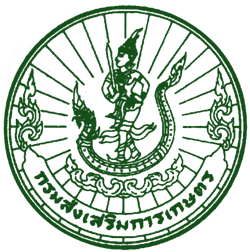 แบบตรวจประเมินแปลงข้าวอินทรีย์เบื้องต้นชื่อ-สกุล เกษตรกร(นาย/นาง/นางสาว)...................................................................................................................เลขประจำตัวประชาชนที่ตั้งแปลง หมู่ที่............. ชื่อหมู่บ้าน..............................ถนน............................. แขวง/ตำบล...............................เขต/อำเภอ.............................. จังหวัด .............................. รหัสไปรษณีย์.................. โทรศัพท์...........................ลงชื่อ ................................................................ ผู้ตรวจประเมิน    (...............................................................)วันที่............ เดือน......................พ.ศ. ...........	ลงชื่อ ................................................................ผู้รับรองการตรวจประเมิน                                 (...............................................................)วันที่.............เดือน......................พ.ศ. ...........ข้อกำหนดที่ 1: พื้นที่ปลูกเกณฑ์ที่กำหนด: ต้องเป็นพื้นที่ที่ไม่มีวัตถุอันตรายที่จะทำให้เกิดการตกค้างหรือปนเปื้อนในข้าวสภาพพื้นที่ปลูก 	       ที่ราบ	     ที่ราบลุ่ม	   ที่ดอน	อื่นๆ ระบุ ............................................	หมายเหตุ	ข้อ 6 ถ้าตอบว่าทราบ ให้ตอบว่า ใช่ หรือไม่ใช่		ข้อ 8-9 ถ้าตอบว่าเคย ให้ตอบว่า ใช่ หรือไม่ใช่/1 สารเคมีในกลุ่มคาร์บาเมท	ได้แก่	มิพซิน  เมโทลิน บีพีเอ็ม คาร์บาริลสารเคมีในกลุ่มออร์กาโนคลอรีน 	ได้แก่	เอนโดวัลเฟส เฮพตาคลอร์สารเคมีในกลุ่มออร์กาโนฟอสเฟต	ได้แก่	คลอร์ไพรีฟอส  ไดอะซิน  ไดโครโตฟอส ไดเมโทเอท เฟนนิโตรไทออน มาลาไทออน ฟอสซาโลน และไตรอะโซฟอสสารเคมีในกลุ่มไพรีทรอยด์สังเคราะห์ ได้แก่ ไซเพอร์เมทริล ไซแฮโลทริน แลมไซแฮโลทริน เฟแวลอเรต เดคาเมทริน เอสเฟนแวเลอเรต เดลทาเมทริน เบตาไวฟลูทริน แกมาไซฮาโลทริน ไซฟลูทริน ไบเฟนทรินสารเคมีในกลุ่มนีโอนิโคตินอยด์	ได้แก่	อิมิดาโคลพริด โดโนทีฟูแรน ไทอะมิโทแซม อะเซททามิพริด โคลไทอะดินิน ไทอะโคลพริดสารเคมีในกลุ่มอื่นๆ	ได้แก่	อะบาเม็กติน ฟีโพรนิล บูโพรเฟซินเกณฑ์การประเมิน    ถ้าตอบว่า	ไม่ใช่ 100% 		ถือว่าผ่านการประเมินข้อกำหนดพื้นที่ปลูก      ถ้าตอบว่า	ไม่ใช่ 51-99% 		ถือว่าผ่านการประเมินแต่ควรตรวจวิเคราะห์ดิน      ถ้าตอบว่า	ไม่ใช่ ไม่เกิน 50% 	ถือว่าไม่ผ่านการประเมินข้อกำหนดที่ 2: แหล่งน้ำเกณฑ์ที่กำหนด: น้ำที่ใช้ปลูกต้องได้มาจากแหล่งที่ไม่มีสภาพแวดล้อมซึ่งก่อให้เกิดการปนเปื้อนวัตถุอันตรายลักษณะแหล่งน้ำที่ใช้     ลำธาร/คลองธรรมชาติ     สระ/บ่อน้ำ      บ่อบาดาลน้ำตื้น(ลึกน้อยกว่า 20 เมตร)	                   บ่อบาดาลน้ำลึก            อาศัยน้ำฝน      คลองชลประทาน      อื่นๆ ระบุ.................หมายเหตุ	1. ข้อใดไม่ตอบหรือไม่เกี่ยวข้อง ไม่ต้องนำมาคิดค่าเฉลี่ย		2. ข้อ 12-13 ถ้าตอบว่าเคย ให้ตอบในช่อง ใช่หรือไม่ใช่		3. ข้อ 12-13 กรณีเคยมีการสุ่มตัวอย่างไปตรวจวิเคราะห์พบสารพิษตกค้างเกินมาตรฐานให้                        ตอบใช่ /ไม่เกินมาตรฐานให้ตอบว่าไม่ใช่เกณฑ์การประเมิน    ถ้าตอบว่า	ไม่ใช่ 100% 		ถือว่าผ่านการประเมินข้อกำหนดแหล่งน้ำ      ถ้าตอบว่า	ไม่ใช่ 51-99% 		ถือว่าผ่านการประเมินแต่ควรตรวจวิเคราะห์น้ำ      ถ้าตอบว่า	ไม่ใช่ ไม่เกิน 50% 	ถือว่าไม่ผ่านการประเมินข้อกำหนดที่ 3: การจัดการดินและปุ๋ยเกณฑ์ที่กำหนด: - ให้ใช้ตามคำแนะนำของกรมการข้าวหรือกรมวิชาการเกษตร กระทรวงเกษตรและสหกรณ์	          - ห้ามใช้ปุ๋ยเคมีทางการเกษตรที่ไม่ได้ระบุไว้	    	       ใช้สารเคมี/วัตถุอันตราย        ไม่มีการใช้สารเคมี/วัตถุอันตรายหมายเหตุ	1. ในข้อ 1 และข้อ 6 หากตอบว่าไม่ใช่ ถือว่าไม่ผ่านในข้อกำหนดนี้		2. ในข้อที่ 7,8,9 และข้อ 10 หากตอบว่าใช่ ให้แก่ข้อบกพร่องเกณฑ์การประเมิน    ถ้าตอบว่า	ไม่ใช่ 100% 	ถือว่าผ่านการประเมินข้อกำหนการใช้วัตถุอันตรายทางการเกษตร      ถ้าตอบว่า	ไม่ใช่ 51-99% 	ถือว่าผ่านการประเมิน แต่ควรปรับปรุงแก้ไขตามเวลาที่กำหนด      ถ้าตอบว่า	ไม่ใช่ ไม่เกิน 50% ถือว่าไม่ผ่านการประเมิน แต่ให้โอกาสปรับปรุงแก้ไขเป็นขั้นตอนตามระยะเวลาที่กำหนดข้อกำหนดที่ 4: การจัดการคุณภาพในกระบวนการผลิตก่อนการเก็บเกี่ยวข้อกำหนดที่ 4.1: แหล่งผลิตเมล็ดพันธุ์เกณฑ์ที่กำหนดในแปลงปลูกข้าว: เมล็ดพันธุ์มาจากแหล่งผลิตข้าวอินทรีย์	หมายเหตุ	คิดคำนวณเปอร์เซ็นต์เฉพาะข้อที่ตอบเกณฑ์การประเมิน    ถ้าตอบว่า	ไม่ใช่ 	ถือว่าผ่านการประเมินข้อกำหนด การผลิตให้ได้ข้าวเปลือกคุณภาพตรงตามพันธุ์ข้อกำหนดที่ 4.2: การป้องกันและกำจัดศัตรูพืชเกณฑ์ที่กำหนด:  - สำรวจการเข้าทำลายของศัตรูพืชที่มีผลต่อข้าวป้องกันกำจัดตามศัตรูพืชและข้าววัชพืชอย่างมีประสิทธิภาพด้วยวิธีที่เหมาะสมตาม   คำแนะนำของกรมการข้าวสภาพทั่วไปของต้นพืช 	       สมบูรณ์		 ค่อนข้างสมบูรณ์      สมบูรณ์ปานกลาง			       มีอาการโรค/แมลงทำลายเล็กน้อย           มีอาการโรค/แมลงทำลายปานกลาง			       มีอาการโรค/แมลงทำลายค่อนข้างมากเกณฑ์การประเมิน    ถ้าตอบว่าใช่ในข้อใดข้อหนึ่ง ถือว่าไม่ผ่านการประเมินข้อกำหนดผลิตผลปลอดจากศัตรูพืชข้อกำหนดที่ 4.3: มาตรการป้องกันการปนเปื้อนเกณฑ์ที่กำหนด:  - พื้นที่ปลูกจะต้องห่างจากแหล่งกำเนิดของวัตถุอันตราย หากมีจะต้องทำแนวป้องกันการ                         ปนเปื้อนทั้งทางน้ำและอากาศเกณฑ์การประเมิน    ถ้าตอบว่า	ไม่ใช่ 100 % 	ถือว่าผ่านการประเมินข้อกำหนดการใช้วัตถุอันตรายทางการเกษตร    ถ้าตอบว่า	ไม่ใช่ 51-99 % 	ถือว่าผ่านการประเมินแต่ควรปรับปรุงแก้ไขตามเวลาที่กำหนด      ถ้าตอบว่าไม่ใช่ ไม่เกิน 50 % ถือว่าไม่ผ่านการประเมิน แต่ให้โอกาสปรับปรุงแก้ไขเป็นขั้นตอนตามระยะเวลาที่กำหนดข้อกำหนดที่ 5: การเก็บเกี่ยวและการปฏิบัติหลังการเก็บเกี่ยวข้อกำหนดที่ 5.1: การเก็บเกี่ยวและการนวดเกณฑ์ที่กำหนด: - อุปกรณ์ที่ใช้ในการเก็บเกี่ยว ภาชนะบรรจุและวิธีการเก็บเกี่ยวต้องไม่ก่อให้เกิดผลกระทบต่อ  คุณภาพของผลผลิตและต้องเก็บเกี่ยวอย่างระมัดระวังไม่ให้เกิดการปนเปื้อนของข้าวพันธุ์อื่น		- กรณีการนวดด้วยเครื่องหรือการเก็บเกี่ยวด้วยเครื่องเกี่ยวนวด ต้องรักษาความสะอาดของ  เครื่องเกี่ยวนวดและต้องปฏิบัติอย่างระมัดระวังไม่ให้เกิดการปนเปื้อนของข้าวพันธุ์อื่น ถ้า  เกี่ยวข้าวพันธุ์อื่นมาก่อนต้องกำจัดข้าวพันธุ์อื่นที่ตกค้างในเครื่องออกหมายเหตุ	      1. คำนวณเปอร์เซ็นต์เฉพาะข้อที่ตอบ		      2. กรณีพบข้อบกพร่องที่ไม่สามารถแก้ไขได้ในฤดูเดียวกัน และผลการตรวจประเมินอยู่ในเกณฑ์ 51-99 % ผลการตรวจประเมินจะให้ผ่านได้ในกรณีมีการสุ่มตัวอย่างข้าวเปลือกเพื่อตรวจสอบพันธุ์ปนและข้าวแดงและผลการวิเคราะห์ผ่านเกณฑ์ที่กำหนดเกณฑ์การประเมิน    ถ้าตอบว่า	ไม่ใช่ 100 % 	ถือว่าผ่านการประเมินข้อกำหนการจัดการเพื่อการให้ได้ข้าวเปลือกที่มีคุณภาพสีที่ดี      ถ้าตอบว่า	ไม่ใช่ 51-99 % 	ถือว่าผ่านการประเมิน แต่ต้องปรับปรุงแก้ไขข้อบกพร่อง  			ต่างๆตามข้อเสนอแนะ ตามระยะเวลาที่กำหนด      ถ้าตอบว่า	ไม่ใช่ ไม่เกิน 50 % ถือว่าไม่ผ่านการประเมิน ข้อกำหนดที่ 6: การขนย้าย การเก็บรักษา และการรวบรวมผลผลิตเกณฑ์ที่กำหนด: - อุปกรณ์ ภาชนะบรรจุและพาหนะที่ใช้ในการขนย้ายและการเก็บรักษาต้องแยกออกจาก  แปลงเคมี สามารถป้องกันการปนเปื้อนจากอันตรายและสิ่งแปลกปลอมที่มีผลต่อความ  ปลอดภัยในการบริโภค รวมทั้งไม่ทำให้เกิดการปนของข้าวแปลงเคมี		- สถานที่เก็บรวมรวม และสถานที่เก็บรักษาต้องถูกสุขลักษณะ สะอาด และมีการถ่ายเท  อากาศที่ดี สามารถป้องกันการปนเปื้อนผลผลิต		- วิธีการเก็บรักษา และรวบรวมผลผลิต ต้องไม่ทำให้ผลิตผลเสียหาย และทำให้เกิดการปนของ  ข้าวแปลงเคมี และป้องกันและลดความเสียหายจากแมลงและสัตว์ศัตรูในโรงเก็บหมายเหตุ	      1. กรณีพบข้อบกพร่องในข้อ 1-4 และไม่สามารถแก้ไขได้ในฤดูปลูกเดียวกัน และผลการตรวจประเมินอยู่ในเกณฑ์ 51-99% ผลการตรวจประเมินจะให้ผ่านได้กรณีมีการสุ่มตัวอย่างข้าวเปลือก เพื่อตรวจสอบพันธุ์ปนและข้าวแดง และผลการวิเคราะห์ผ่านเกณฑ์ที่กำหนด		      2. ผู้ตรวจประเมินต้องแจ้งข้อบกพร่องให้เกษตรกรทราบเพื่อดำเนินการแก้ไขในฤดูถัดไปเกณฑ์การประเมิน    ถ้าตอบว่า	ไม่ใช่ 100% 	ถือว่าผ่านการประเมินข้อกำหนการขนย้าย การเก็บรักษา และการรวบรวมผลิตผล      ถ้าตอบว่า	ไม่ใช่ 51-99% 	ถือว่าผ่านการประเมิน แต่ต้องปรับปรุงแก้ไขข้อบกพร่อง  			ต่างๆตามข้อเสนอแนะ ตามระยะเวลาที่กำหนด      ถ้าตอบว่า	ไม่ใช่ ไม่เกิน 50% ถือว่าไม่ผ่านการประเมิน ข้อกำหนดที่ 7: การบันทึก และการจัดเก็บข้อมูลเกณฑ์ที่กำหนด: - ต้องมีการบันทึกข้อมูลเกี่ยวกับ แหล่งที่มาของเมล็ดพันธุ์ แหล่งน้ำที่ใช้ การเตรียมการกำจัดต้นของข้าวพันอื่นปน การสำรวจและการเข้าทำลายของศัตรูพืชและการจัดการ การใช้วัตถุอันตรายทางการเกษตร การเกี่ยวเกี่ยวและการนวดข้าว การนวดข้าว การลดความชื้นข้าวเปลือก การบรรจุข้าวเปลือกและการเก็บรักษาและแหล่งที่มาของผลผลิต		- ผลิตผลที่อยู่ระหว่างการเก็บรักษาและขนย้าย ต้องมีการระบุข้อมูลให้สามารถตรวจสอบแหล่งที่มาของผลิตผลได้เกณฑ์การประเมิน    ถ้าตอบว่า	ไม่ใช่ 100 % 	ถือว่าผ่านการประเมินข้อกำหนการบันทึกและการจัดเก็บข้อมูล   ถ้าตอบว่า	ไม่ใช่ 51-99 % 	ถือว่าผ่านการประเมิน แต่ต้องปรับปรุงแก้ไขตามระยะเวลาที่กำหนด      ถ้าตอบว่า	ไม่ใช่ ไม่เกิน 50 % ถือว่าไม่ผ่านการประเมิน แต่ให้โอกาสปรับปรุงแก้ไขเป็นขั้นตอนตามระยะเวลาที่กำหนดลงชื่อ....................................................... เกษตรกร	     ลงชื่อ.......................................................ผู้ตรวจประเมิน      (.......................................................)		           (.......................................................)วันที่..........เดือน.........................พ.ศ. ...................	      วันที่..........เดือน.........................พ.ศ. ...................ข้อกำหนดที่ตรวจหมายเหตุ    1. พื้นที่ปลูก     2. แหล่งน้ำ    3. การจัดการดินและปุ๋ย    4. การจัดการคุณภาพในกระบวนการผลิตก่อนการเก็บเกี่ยว    5. การเก็บเกี่ยวและการปฏิบัติการหลังการเก็บเกี่ยว    6. การขนย้าย การเก็บรักษา และการรวบรวมผลผลิต    7. การบันทึกข้อมูลที่รายการที่ตรวจใช่ไม่ใช่ตรวจพินิจสัมภาษณ์ข้อสังเกต1แหล่งปลูกใกล้กับที่ตั้งของโรงพยาบาล2แหล่งปลูกเคยเป็นที่ตั้ง/ใกล้โรงงานอุตสาหกรรม3แปลงปลูกเคยเป็นที่ทิ้งขยะ4แปลงปลูกเคยเป็นสถานที่ทิ้งสารเคมี5แปลงปลูกเคยเป็นพืชที่มีการใช้สารเคมีมาก6แปลงปลูกเคยมีการใส่ปุ๋ยที่มีการปนเปื้อนของโลหะหนัก( ) ทราบว่าปุ๋ยที่ใช้มีการปนเปื้อนของโลหะหนัก           ( ) ไม่ทราบว่าปุ๋ยที่ใช้มีการปนเปื้อนของโลหะหนัก7แปลงปลูกเคยมีการใช้สารเคมีในกลุ่ม คาร์บาเมท ออร์กาโนคลอรีน และออร์กาโนฟอสเฟต ฯลฯ/18ดินในแปลงปลูกเคยมีการตรวจวิเคราะห์พบสารกำจัดศัตรูพืชที่มีพิษสูง ( ) เคย   ( )  ไม่เคย9ดินในแปลงปลูกเคยมีการตรวจวิเคราะห์พบโลหะหนักตกค้างในดินมาก่อน ( ) เคย   ( )  ไม่เคยที่รายการที่ตรวจใช่ไม่ใช่ตรวจพินิจสัมภาษณ์ข้อสังเกต1แหล่งน้ำที่ใช้ไหลผ่านชุมชน2แหล่งน้ำที่ใช้ไหลผ่านคอกปศุสัตว์ สัตว์ปีก3น้ำจากโรงงานอุตสาหกรรมมีโอกาสไหลลงในแหล่งน้ำที่ใช้ในการเกษตร4โรงงานอุตสาหกรรมไม่มีการบำบัดน้ำเสียก่อนปล่อยลงแหล่งน้ำ5น้ำที่ใช้ในการเกษตรมีโอกาสปนเปื้อนสารพิษจากโรงงานอุตสาหกรรม6แหล่งน้ำที่ใช้ไหลผ่านเขตเกษตรกรรมที่มีการใช้สารเคมี7บริเวณบ่อ/สระเคยอยู่ใกล้ที่ตั้งโรงพยาบาลมาก่อน(5 ปี)8บริเวณบ่อ/สระเป็นคอกปศุสัตว์มาก่อน(2 ปี)9บริเวณบ่อ/สระอยู่ใกล้โรงงานอุตสาหกรรม10น้ำในบ่อ/สระมีโอกาสปนเปื้อนสารเคมีที่พ่นในแปลง11น้ำในบ่อ/สระมีโอกาสปนเปื้อนสารเคมีที่ใช้จากพื้นที่ใกล้เคียง12 น้ำในบ่อ/สระเคยมีการตรวจวิเคราะห์พบสารพิษตกค้าง ( ) เคย   ( )  ไม่เคย13น้ำในบ่อ/สระเคยมีการตรวจวิเคราะห์พบโลหะหนัก ( ) เคย   ( )  ไม่เคยที่รายการที่ตรวจใช่ไม่ใช่ตรวจพินิจสัมภาษณ์ข้อสังเกต1มีการเผาตอซัง/เศษวัสดุในฟาร์ม2ใช้สารควบคุมวัชพืชในช่างการเตรียมดิน3ไม่มีการวิเคราะห์ดินก่อน-หลังการปลูกพืช4มีการใช้สารเคมีในการปลูกพืชก่อน-หลังการเพาะปลูก5การใช้ปุ๋ยอินทรีย์ในฟาร์มไม่ได้มาจากแหล่งที่เชื่อถือได้6มีการใช้สารเคมีที่ไม่ได้ระบุให้ใช้7ภาชนะที่ใส่ปุ๋ยอินทรีย์ใช้ร่วมกับปุ๋ยเคมี/วัตถุอันตราย8สถานที่จัดเก็บอยู่ใกล้กับสารเคมี/วัตถุอันตราย9สถานที่จัดเก็บอยู่ใกล้กับแหล่งประกอบการ10สถานที่จัดเก็บเคยเก็บสารเคมีมาก่อนที่รายการที่ตรวจใช่ไม่ใช่ตรวจพินิจสัมภาษณ์ข้อสังเกต1เมล็ดพันธุ์ไม่ได้มาจากแหล่งที่เชื่อถือได้ เช่น- หน่วยงานราชการ- บริษัทเอกชน/ศูนย์ข้าวชุมชน/แปลงที่มีการตรวจตัดพันธุ์ปน (เลือกขีดข้อความที่ไม่ต้องการออก)ที่รายการที่ตรวจใช่ไม่ใช่ตรวจพินิจสัมภาษณ์ข้อสังเกต1ใช้สารเคมีในการป้องกำกำจัดโรคแมลง2ผลผลิตข้าวที่เก็บเกี่ยวมาและคัดแยกแล้วยังคงพบการทำลายของศัตรูข้าวในเมล็ดข้าวมากกว่า 10%3พบว่าผลผลิตที่เก็บเกี่ยวมา และคัดแยกแล้วยังคงพบการทำลายของแมลงศัตรูและโรคที่สำคัญมากกว่า 10%ที่รายการที่ตรวจใช่ไม่ใช่ตรวจพินิจสัมภาษณ์ข้อสังเกต1แปลงปลูกอยู่ใกล้กับแปลงพ่นสารเคมีของเพื่อนบ้าน2น้ำที่ใช้อยู่ใกล้กับโรงงานอุตสาหกรรม3การใช้เครื่องจักรกลการเกษตรและอุปกรณ์การทำนาร่วมกับแปลงใช้สารเคมีโดยไม่ทำความสะอาด4ไม่ได้ทำแนวกันชนป้องกันการปนเปื้อนที่รายการที่ตรวจใช่ไม่ใช่ตรวจพินิจสัมภาษณ์ข้อสังเกต1เก็บเกี่ยวผลผลิตโดยไม่คำนึงถึงสภาพแวดล้อมที่อาจทำให้ผลผลิตสูญเสียคุณภาพ2เครื่องเกี่ยวนวดเคยใช้เกี่ยวข้าวแปลงเคมี3ไม่ทำความสะอาดเครื่องเกี่ยวนวด/เครื่องนวดก่อนใช้งาน4ไม่ทำความสะอาดบริเวณลานนวด/ลานนวดข้าวก่อนใช้งาน(กรณีใช้)5ไม่ทำความสะอาดอุปกรณ์หรือภาชนะที่ใช้ร่วมกับแปลงเคมีที่รายการที่ตรวจใช่ไม่ใช่ตรวจพินิจสัมภาษณ์ข้อสังเกต1ไม่ทำความสะอาดอุปกรณ์และภาชนะบรรจุผลิตผลในการขนย้าย2อุปกรณ์และภาชนะในการขนย้ายผลิตผลไม่สามารถป้องกันการปนของข้าวแปลงเคมีได้3ไม่ทำความสะอาดพาหนะในการขนย้ายผลิตผล4พาหนะในการขนย้ายผลิตผลไม่สะอาด หรือรกกรุงรัง หรือไม่เป็นสัดส่วน5สถานที่เก็บรักษาผลิตผลไม่สะอาด หรือรกรุงรัง หรือไม่เป็นสัดส่วน6สถานที่เก็บรักษาผลิตผลอับทึบไม่มีการถ่ายเทของอากาศที่เหมาะสม7สถานที่เก็บรักษาข้าวเปลือกไม่มีการเก็บแยกตามพันธุ์ข้าวปนกับแปลงเคมี8สถานที่เก็บรักษาผลิตผลอยู่ในบริเวณเดียวกันกับสถานที่วางสารเคมี9สถานที่เก็บรักษาผลิตผลไม่สามารถป้องกันหนู หรือแมลงสาบ และ/หรือพาหะนำโรคอื่นๆได้10ภาชนะบรรจุผลิตผลสำหรับเก็บรักษาไม่สะอาด และไม่ปลอดภัยที่รายการที่ตรวจใช่ไม่ใช่ตรวจพินิจสัมภาษณ์ข้อสังเกต1ไม่เคยจดบันทึกข้อมูลการใช้สารเคมีในแปลงปลูกในแบบบันทึก2ไม่เคยจดบันทึกข้อมูลโรคและแมลงศัตรูพืชที่พบในแปลงปลูก3ข้อมูลการใช้สารเคมีในแบบบันทึกไม่ตรงกับชนิดของสารเคมีที่พบจากการตรวจพินิจ4ข้อมูลโรคแมลงศัตรูพืชที่บันทึกไว้ไม่ตรงกับที่เห็นจากการตรวจพินิจ5ข้อมูลการปฏิบัติทางเขตกรรมที่บันทึกไม่น่าเชื่อว่าจะส่งผลให้ได้ผลผลิตที่มีคุณภาพ